AKTUÁLIS HÍREINKJanuár 8-án vendégeink voltak: részt vettek a Szent Liturgián, majd előadták betlehemes játékukat a Huszár-telepi görögkatolikus iskola első osztályos tanulói. – Püspök Atya bátor kezdeményezése révén 2011 szeptemberében, a belvárosi Szent Miklós Görögkatolikus Óvoda és Általános Iskola tagintézményeként kezdte el működését a guszevi oktatási intézmény. A pedagógusoknak és a gyerekeknek egyaránt köszönetet mondunk az emlékezetes együttlétért: bizony, a kis cigánygyerekek betlehemes játéka nem egy embernek csalt könnyet a szemébe templomunkban… Szabó B. Sándorné igazgató asszony és Hülvely Zoltán hittanár, az iskola lelki vezetője is eljött hozzánk és együtt imádkozott velünk ezen a vasárnapon. – Imádságunkkal és szeretetünkkel igyekezzünk kísérni az egyházközségünk területén működő intézmény munkáját, a gyerekek lelki-szellemi fejlődését. Aki bármi egyéb módon is tudja támogatni az iskolában folyó tevékenységet, annak felajánlását örömmel veszi és hálás szívvel fogadja az intézmény.Vízkereszt ünnepkörében, január hónap folyamán szokásos szentelmé-nyeink körébe tartozik a házszentelés. Vannak családok, ahol ez magától értetődő hagyomány, másutt viszont talán a hitben való élet új, esetleg idegen elemének tűnhet. Úgy hiszem, a parókus meghívása otthonunkba Isten áldásának kérése mellett az egyházhoz tartozás kifejezésének és a személyes kapcsolattartás igényének a megfogalmazása is. A parókus senkire nem töri rá az ajtót, de ahová hívják, oda örömmel és szeretettel látogat el.A téli szünidőt követően folytatódik a felnőtt katekézis. E havi összejöveteleinkre január 11-én és 25-én, este negyed hétkor kerül sor.Görögkatolikus Farsangi Bál lesz febr. 4-én a Bujtosi Szabadidő Csarnokban. Jelentkezés január 29-ig a parókián. Jegyárak: családi belépőjegy 3500 Ft (szülők és gyermekek-fiatalok együtt), ifjúsági (14-26 év) és nyugdíjas belépő 1000 Ft, egyéb belépők 1.500 forintba kerülnek. 14 éven aluli gyermekek részére a belépés ingyenes. Idén az est különleges eseménye lesz a Százszorszép-választás. Meghívott vendég a 4 For Dance.*	*	*Jan. 7-én az alkonyati zsolozsmán szerettünk volna együttimádkozni Püspök Atyával. Diakónusa, Polgári Bence részt is vett a szertartáson, a főpásztor azonban nem tudott időben megérkezni – ami miatt tisztelettel kéri mindazok elnézését, akik számítottak a jövetelére. Bizton mondhatjuk: szombat esti vecsernyénk felemelő szépsége így is lelki élményt jelentett az együtt imádkozók számára.*	*	*Görögkatolikus Parókia, 4400 Nyíregyháza, Legyező u. 3.www.kertvarosigorogok.huTel. 42/341-257; 30/415-50-92; E-mail: obbagyl@upcmail.huFelelős kiadó: Dr. Obbágy László parókusA KERTVÁROSI GÖRÖGKATOLIKUS           EGYHÁZKÖZSÉG ÉRTESÍTŐJE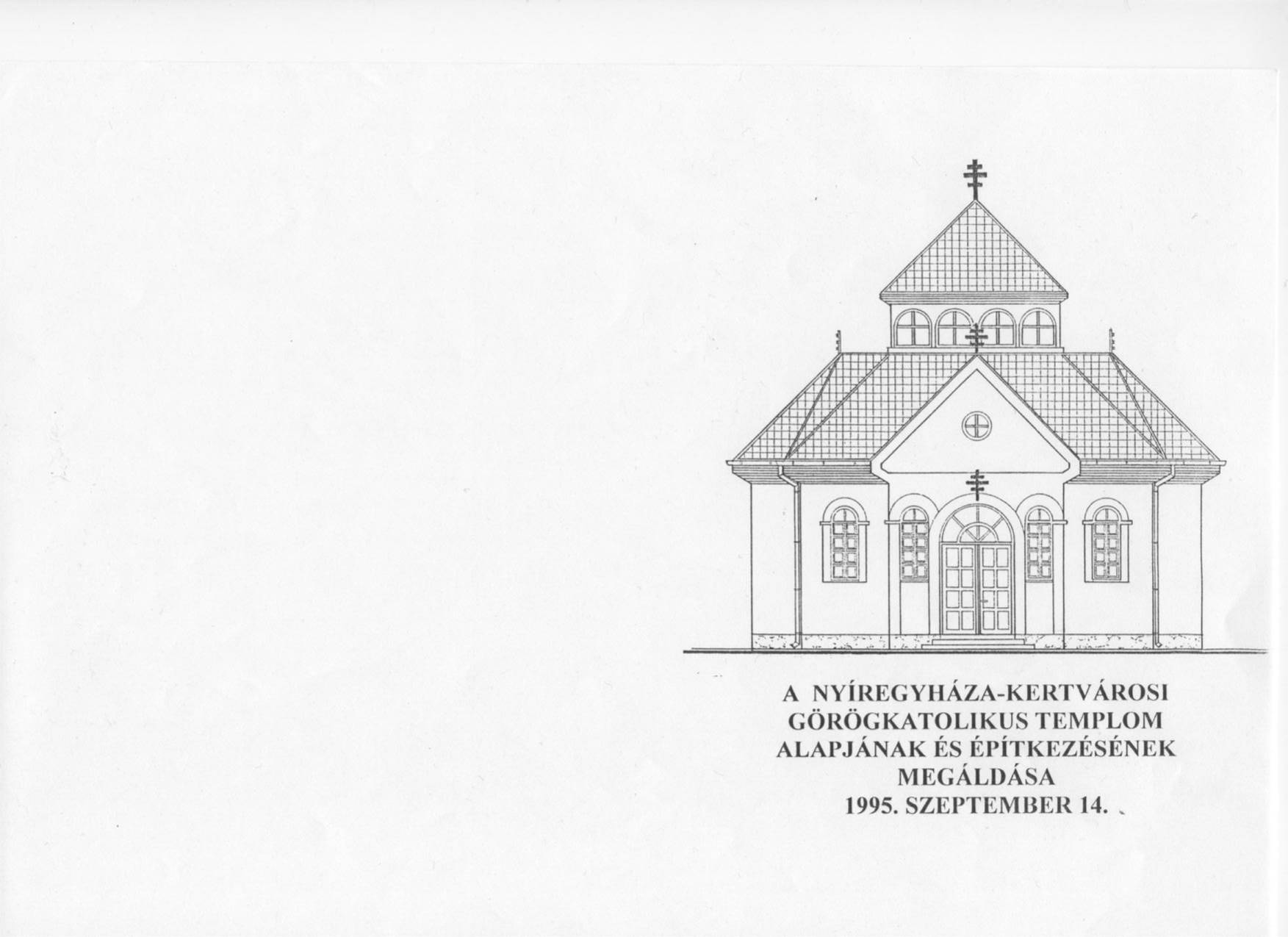 LEGYEZŐ2012. JANUÁR„Hogy mindnyájan egyek legyenek…”KRISZTUSBAN VALÓ EGYSÉGÜNKÉRT…… imádkozunk kertvárosi templomainkban az ökumenikus imahét időszakában. Nyitott szívvel, odaadó lélekkel hívjuk és várjuk január 16-21. között mindazokat, akik szeretnék néhány imádságos öltéssel egységesebbé varrni Krisztus szétszakított köpönyegét.Az Ökumenikus Imahét idei vezérgondolata: „…mindannyian el fogunk változni a mi Urunk Jézus Krisztus győzelme által” (1Kor 15,51).Jöjjünk minél többen! Az egységért végzett imádságunk legyen a különböző felekezetekhez tartozó keresztények közös tanúságtétele arról, hogy Krisztushoz tartozni, Krisztusban élni valóban életet formáló bizonyosság, erő, öröm, boldogság és szabadság.Kertvárosi imahetünk programja:Az összejövetelek minden nap 17.30-kor kezdődnek.Az utolsó este imádsága után agapé lesz a görögkatolikus parókián, amelyen bármilyen felekezetű süteményt örömmel fogyasztunk el…Székely János püspöka hazánkat érő támadások okairólKrisztus mondta: ha gyűlöl majd benneteket a világ, gondoljatok arra, hogy engem előbb gyűlölt nálatok (Jn 15,18). Különleges aktualitást kapnak ezek a szavak ma, amikor szerte a világban sokan össztűz alá vették hazánkat.Mi ennek a gyűlöletnek az oka? A valódi ok az, hogy hazánk olyan alapvető emberi értékek mellé állt oda, melyeket ma sokan lerombolni szeretnének. A magyar parlament olyan alkotmányt adott az országnak, amely Isten nevével kezdődik, amely azt állítja, hogy a magzat életét védelem illeti meg a fogantatástól kezdve, hogy Magyarország védi a házasság intézményét mint férfi és nő között létrejött életszövetséget. Az alkotmány azt is kijelenti, hogy a család a nemzet fennmaradásának alapja, és hogy az adó mértékét a gyermeknevelés kiadásainak figyelembevételével kell megállapítani. Nyilván sokan vannak a világon, akiknek nem tetszik ezeknek az emberi alapértékeknek ilyen határozott megfogalmazása. Mi több, a magyar kormány átmeneti külön adót vetett ki a bankokra. Ez pedig természetesen aggodalommal tölti el a pénzvilág urait, nehogy a példa ragadós legyen.A hazánkat érő támadások oka alapvetően ez. Természetesen ezeket az okokat nem nevezik néven, helyette más, kisebb jelentőségű vádpontokat említenek. Az egyik ilyen vádpont az egyházakról szóló törvény. Ennek a törvénynek az a célja, hogy az ún. biznisz-egyházaktól megvonja az egyházi státuszt. Pontosan körülírja a feltételeket, amelyek alapján egy közösség elnyerheti az egyházi státuszt. Azok a közösségek, amelyek nem kapják meg az egyházi státuszt, nyugodtan folytathatják a működésüket, csak az intézményeik állami finanszírozását nem fogják megkapni.Természetesen a magyar parlament és a kormány követett el hibákat is a munkája során. Ilyenek voltak a médiatörvény egyes – később meg is változtatott – pontjai, vagy a jegybanktörvény esetében néhány, talán szükségtelen módosítás, amely támadásokra adott alkalmat. Ugyanígy helyesebb lett volna a bankokkal való megállapodást a végtörlesztés rendelkezéseinek kibocsátása előtt megkötni. A hazánkat érő támadások oka azonban nem ez, hanem azok az alapértékek, amelyeket Magyarország jelenleg képvisel.Gyakran megtörténik a történelemben, hogy ha feltűnik a világosság, akkor megjelenik vele szemben a sötétség hatalma is. Kívánom mindannyiunknak, hogy legyünk a Világosság fiai, egy igazabb, emberibb világ építői.Székely János esztergom–budapesti segédpüspökEgyházközségi világi vezetők lelkigyakorlata MáriapócsonJanuár 20-22. péntek estétől (17 óra) vasárnap délig egyházközségi világi vezetők találkozója és lelkigyakorlata lesz a Máriapócsi Lelkigyakorlatos- és Zarándokházban. Világi elnökök, gondnokok és pénztárosok, valamint lelkes segítők jelentkezését várjuk! A lelkigyakorlatot vezeti: Dr. Seszták István pasztorális helynök. A lelkigyakorlat részvételi díja: 8.000 Ft. – Jó szívvel bátorítunk a részvételre!Információ és jelentkezés: zarandokhaz@freemail.hu, Kapin István: (30) 67-66-157, Boksay Péter (30) 56-20-021, Zarándokház:(42) 585-020.Könyvajánló Megélni az evangéliumot címmel jelent meg Soltész János szemináriumi rektor új, erkölcsteológiai témájú könyve. Ugyancsak Soltész atya szerkesztésében kapható Az emberi méltóság megtartása az utolsó pillanatig című, a szenvedésről, halálról, haldoklók kíséréséről szóló konferencia-kötet. A könyvek megvásárolhatók a Szent Atanáz Görögkatolikus Hittudományi Főiskola Tanulmányi Osztályán, de megrendelhetők a parókusnál is.Könyvelőzeteselőjegyzési lehetőséggelA Hajdúdorogi Egyházmegye alapításának centenáriuma alkalmából képes album jelenik meg. A „…minden utamat már előre láttad” címet viselő, 228 színes oldalból álló, A/4-es méretű kötet három részből áll.Az első rész (Útjaink – történeti visszatekintés) a Hajdúdorogi Egyházmegye és a Miskolci Apostoli Exarchátus történetét mutatja be a hajdúdorogi mozgalom kezdeteitől egészen Orosz Atanáz püspök szenteléséig. A mintegy százoldalas, számos fényképpel illusztrált fejezet végigvezeti az olvasót a magyar görögkatolikusság történeti útján. Ismerteti azokat a tényeket és összefüggéseket, melyek ezt a történeti utat időnként kálvária-úttá, kényszerpályává vagy éppen ellenkezőleg: szabad ösvényekké változtatták át.A második rész a Hajdúdorogi Egyházmegye és a Miskolci Apostoli Exarchátus közösségeinek és templomainak gazdagon illusztrált leírását tartalmazza. Ebben a részben megtalálható minden magyarországi görögkatolkus egyházközség és templom történetének rövid, fényképes bemutatása.A kötet záró fejezetében a görögkatolikus egyház küldetésével kapcsolatban Kocsis Fülöp püspök fogalmazza meg gondolatait.A korlátozott példányszámban megjelenő centenáriumi kötet 6.000 forintos áron rendelhető meg a parókián.Jan. 16. hétfőReformátus Templom, Kazinczy u. 4.Obbágy László görög-katolikus parókusJan. 17. keddReformátus Templom, Kazinczy u. 4.Seregély István római katolikus ny. egri érsekJan. 18. szerdaÉLIM Evangélikus Ká-polna, Derkovits u. 21.Seregély István római katolikus ny. egri érsekJan. 19. csütörtökÉLIM Evangélikus Ká-polna, Derkovits u. 21.Hülvely Zoltán görög-katolikus hittanárJan. 20. péntekRómai Katolikus Templom, Írisz u. 7.Hadházy Antal refor-mátus parókus Jan. 21. szombatGörögkatolikus Templom, Legyező u. 3.Laborczi Géza evangé-likus parókus